（様式２－１）国の月次支援金の給付通知書の写し【８月分】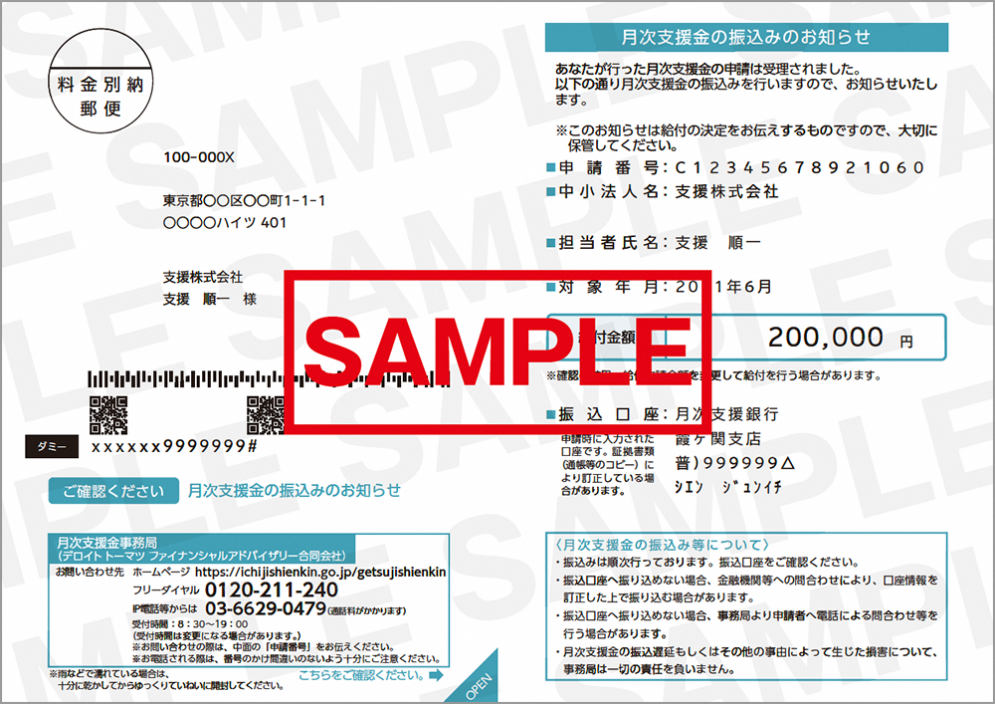 （※給付通知書を紛失等した場合は、様式６－１、６－２を提出）（様式２－２）国の月次支援金の給付通知書の写し【９月分】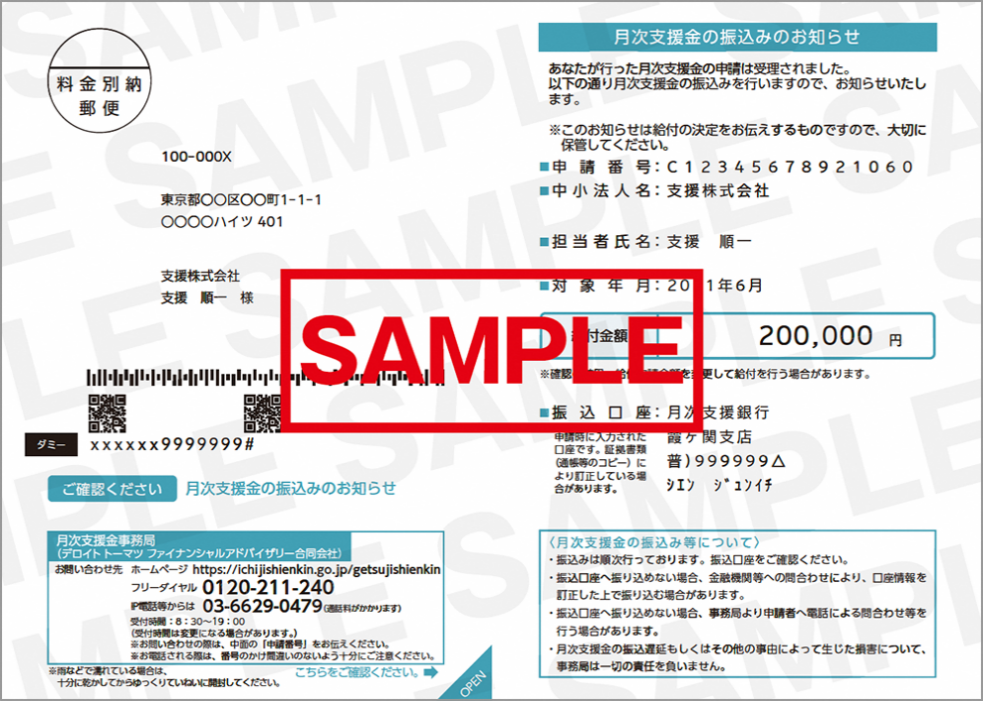 のりしろのりしろ※原本ではなくコピーしたものを提出してください。住所面（ア）※原本ではなくコピーしたものを提出してください。金額面（イ）のりしろのりしろ※原本ではなくコピーしたものを提出してください。住所面（ア）※原本ではなくコピーしたものを提出してください。金額面（イ）（※給付通知書を紛失等した場合は、様式６－１、６－２を提出）（※給付通知書を紛失等した場合は、様式６－１、６－２を提出）